Suppl 2. The effect of alpha fetoprotein on Vinco inhibits proliferation of the HCC cell lines HLE, Bel 7402 and PLC/PRF/5. HLE cells were transfected with the pcDNA3.1-afp vectors, Bel 7402 cells and PLC/PRF/5 cells were transfected with siRNA-AFP vectors for 24 h followed by treatment with 80 µg/mL Vinco for 48 h, the growth of these cells were detected by CCK-8 method, the right column picture depicts the statistical analysis of the cell growth ratio, P < 0.05 indicating statistical significance. The results are representative of at least three independent experiments.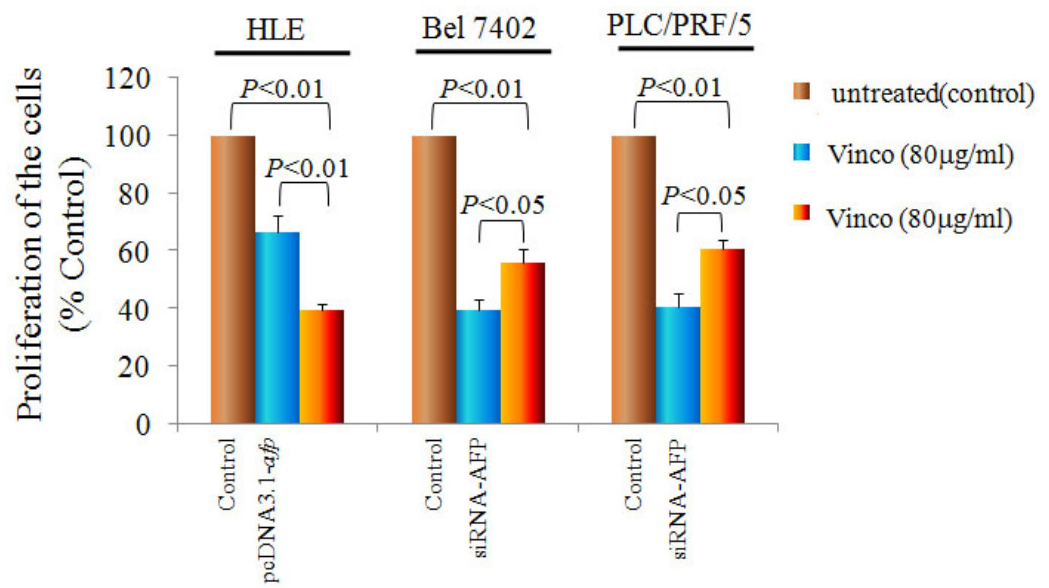 